FICHE DE JEU 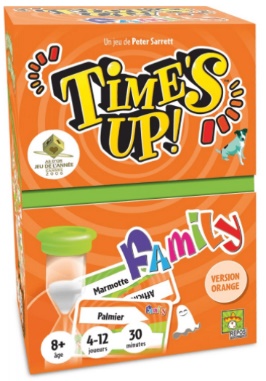 Time’s upTime’s upTime’s upTime’s upEditeur : Repos productionDistributeur :AsmodéeAuteur(s) : Peter Sarret Illustrateur(s): Nombre de joueurs : de 4 à 12Mise en place : /Durée : 30 minPrix : 22€Intelligence principaleLinguistique : vocabulaire – déductionCommunication brouilléeEcouteLinguistique : vocabulaire – déductionCommunication brouilléeEcouteLinguistique : vocabulaire – déductionCommunication brouilléeEcouteLinguistique : vocabulaire – déductionCommunication brouilléeEcouteIntelligences secondairesCollaborationCollaborationCollaborationCollaborationESAR(facette F facultative)Jeu de langage et d'expression (A410)Jeu d'énigme (A411)Jeu d'association (A401)Association d'idées (B309)Raisonnement intuitif (B310)Rapidité (C408)Concentration (C411)Mémoire logique (C422)Jeu coopératif et compétitif (D402)Décodage de mots (E304)Reconnaissance sociale (F402)Jeu de langage et d'expression (A410)Jeu d'énigme (A411)Jeu d'association (A401)Association d'idées (B309)Raisonnement intuitif (B310)Rapidité (C408)Concentration (C411)Mémoire logique (C422)Jeu coopératif et compétitif (D402)Décodage de mots (E304)Reconnaissance sociale (F402)Jeu de langage et d'expression (A410)Jeu d'énigme (A411)Jeu d'association (A401)Association d'idées (B309)Raisonnement intuitif (B310)Rapidité (C408)Concentration (C411)Mémoire logique (C422)Jeu coopératif et compétitif (D402)Décodage de mots (E304)Reconnaissance sociale (F402)Jeu de langage et d'expression (A410)Jeu d'énigme (A411)Jeu d'association (A401)Association d'idées (B309)Raisonnement intuitif (B310)Rapidité (C408)Concentration (C411)Mémoire logique (C422)Jeu coopératif et compétitif (D402)Décodage de mots (E304)Reconnaissance sociale (F402)CompétencesVocabulaire – Expression Vocabulaire – Expression Vocabulaire – Expression Vocabulaire – Expression CompétencesRessources nécessaires (vocabulaire – écoute – entraide)Ressources nécessaires (vocabulaire – écoute – entraide)Ressources nécessaires (vocabulaire – écoute – entraide)Ressources nécessaires (vocabulaire – écoute – entraide)Support vidéo – la règle https://www.yout-ube.com/watch?v=ZjBdWrgXkpIhttps://www.yout-ube.com/watch?v=ZjBdWrgXkpIhttps://www.yout-ube.com/watch?v=ZjBdWrgXkpIhttps://www.yout-ube.com/watch?v=ZjBdWrgXkpIContenu de la boite1 sablier220 cartes (440 mots)1 sac 1 carnet de score1 sablier220 cartes (440 mots)1 sac 1 carnet de score1 sablier220 cartes (440 mots)1 sac 1 carnet de score1 sablier220 cartes (440 mots)1 sac 1 carnet de scoreRègleVoir farde ouhttps://cdn.1j1ju.com/medias/f3/90/bc-times-up-family-regle.pdfVoir farde ouhttps://cdn.1j1ju.com/medias/f3/90/bc-times-up-family-regle.pdfVoir farde ouhttps://cdn.1j1ju.com/medias/f3/90/bc-times-up-family-regle.pdfVoir farde ouhttps://cdn.1j1ju.com/medias/f3/90/bc-times-up-family-regle.pdfBut du jeuDans un esprit de compétition, chaque équipe devra faire deviner à ses coéquipiers un maximum de mots. Au hasard les joueurs tirent des cartes qu'ils font deviner à leur partenaire mais ils n'ont que 30 secondes pour y arriver. Une partie se joue en trois manches : lors de la première, le joueur peut dire tout ce qu’il veut ; à la deuxième, il ne peut prononcer qu’un mot ; enfin, lors de la dernière manche, il doit mimer.Dans un esprit de compétition, chaque équipe devra faire deviner à ses coéquipiers un maximum de mots. Au hasard les joueurs tirent des cartes qu'ils font deviner à leur partenaire mais ils n'ont que 30 secondes pour y arriver. Une partie se joue en trois manches : lors de la première, le joueur peut dire tout ce qu’il veut ; à la deuxième, il ne peut prononcer qu’un mot ; enfin, lors de la dernière manche, il doit mimer.Dans un esprit de compétition, chaque équipe devra faire deviner à ses coéquipiers un maximum de mots. Au hasard les joueurs tirent des cartes qu'ils font deviner à leur partenaire mais ils n'ont que 30 secondes pour y arriver. Une partie se joue en trois manches : lors de la première, le joueur peut dire tout ce qu’il veut ; à la deuxième, il ne peut prononcer qu’un mot ; enfin, lors de la dernière manche, il doit mimer.Dans un esprit de compétition, chaque équipe devra faire deviner à ses coéquipiers un maximum de mots. Au hasard les joueurs tirent des cartes qu'ils font deviner à leur partenaire mais ils n'ont que 30 secondes pour y arriver. Une partie se joue en trois manches : lors de la première, le joueur peut dire tout ce qu’il veut ; à la deuxième, il ne peut prononcer qu’un mot ; enfin, lors de la dernière manche, il doit mimer.Principe du jeuJeu d'ambiance dans lequel les joueurs faire des liens entre le mot recherché et les indices donnés ou minés. Cette alternance de questions développe la rapidité d'esprit et oblige à mémoriser les noms révélés puisqu'ils seront à redécouvrir en phase deux et en phase trois mais en ayant de moins en moins d'indices pour y parvenir.Jeu d'ambiance dans lequel les joueurs faire des liens entre le mot recherché et les indices donnés ou minés. Cette alternance de questions développe la rapidité d'esprit et oblige à mémoriser les noms révélés puisqu'ils seront à redécouvrir en phase deux et en phase trois mais en ayant de moins en moins d'indices pour y parvenir.Jeu d'ambiance dans lequel les joueurs faire des liens entre le mot recherché et les indices donnés ou minés. Cette alternance de questions développe la rapidité d'esprit et oblige à mémoriser les noms révélés puisqu'ils seront à redécouvrir en phase deux et en phase trois mais en ayant de moins en moins d'indices pour y parvenir.Jeu d'ambiance dans lequel les joueurs faire des liens entre le mot recherché et les indices donnés ou minés. Cette alternance de questions développe la rapidité d'esprit et oblige à mémoriser les noms révélés puisqu'ils seront à redécouvrir en phase deux et en phase trois mais en ayant de moins en moins d'indices pour y parvenir.Variante, gratuite, sans la boiteChaque joueur écrit trois noms connus de tous sur un papier et les met en boule dans un grand plat. Ensuite le premier joueur, le temps du sablier, prend une boule de papier, la déroule et fait deviner le personnage à son équipe. Ensuite les règles du jeu Time's up en trois phases s'appliquent. Dans ce jeu à petit prix s'ajoute le plaisir de deviner qui a écrit tel ou tel nom et le défi pour la main de parfois dérouler le papier solidement enroulé et qui nous fait perdre un temps précieux. Chaque joueur écrit trois noms connus de tous sur un papier et les met en boule dans un grand plat. Ensuite le premier joueur, le temps du sablier, prend une boule de papier, la déroule et fait deviner le personnage à son équipe. Ensuite les règles du jeu Time's up en trois phases s'appliquent. Dans ce jeu à petit prix s'ajoute le plaisir de deviner qui a écrit tel ou tel nom et le défi pour la main de parfois dérouler le papier solidement enroulé et qui nous fait perdre un temps précieux. Chaque joueur écrit trois noms connus de tous sur un papier et les met en boule dans un grand plat. Ensuite le premier joueur, le temps du sablier, prend une boule de papier, la déroule et fait deviner le personnage à son équipe. Ensuite les règles du jeu Time's up en trois phases s'appliquent. Dans ce jeu à petit prix s'ajoute le plaisir de deviner qui a écrit tel ou tel nom et le défi pour la main de parfois dérouler le papier solidement enroulé et qui nous fait perdre un temps précieux. Chaque joueur écrit trois noms connus de tous sur un papier et les met en boule dans un grand plat. Ensuite le premier joueur, le temps du sablier, prend une boule de papier, la déroule et fait deviner le personnage à son équipe. Ensuite les règles du jeu Time's up en trois phases s'appliquent. Dans ce jeu à petit prix s'ajoute le plaisir de deviner qui a écrit tel ou tel nom et le défi pour la main de parfois dérouler le papier solidement enroulé et qui nous fait perdre un temps précieux. Mécanismes ludiques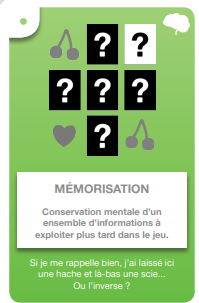 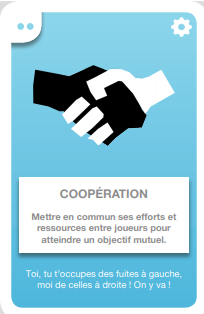 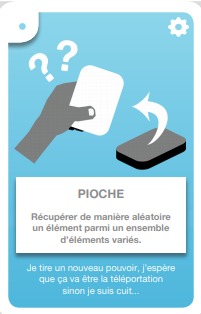 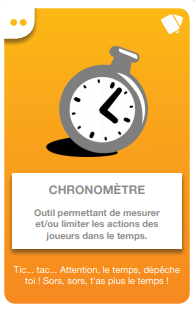 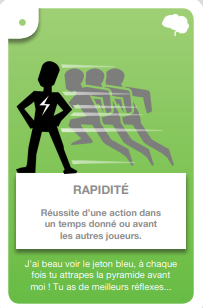 Intérêts didactiquesVocabulaireChamps lexicauxCollaboration – coopération VocabulaireChamps lexicauxCollaboration – coopération VocabulaireChamps lexicauxCollaboration – coopération VocabulaireChamps lexicauxCollaboration – coopération Conseils pratiques(adaptation à la classe)Cela risque d’être assez bruyant…Cela risque d’être assez bruyant…Cela risque d’être assez bruyant…Cela risque d’être assez bruyant…PitchJeu de communication par équipe où vous devrez trouver les bons indices pour faire deviner les mots. Vous devrez aussi faire travailler votre mémoire pour vous rappeler les mots avec lesquels on joue.Jeu de communication par équipe où vous devrez trouver les bons indices pour faire deviner les mots. Vous devrez aussi faire travailler votre mémoire pour vous rappeler les mots avec lesquels on joue.Jeu de communication par équipe où vous devrez trouver les bons indices pour faire deviner les mots. Vous devrez aussi faire travailler votre mémoire pour vous rappeler les mots avec lesquels on joue.Jeu de communication par équipe où vous devrez trouver les bons indices pour faire deviner les mots. Vous devrez aussi faire travailler votre mémoire pour vous rappeler les mots avec lesquels on joue.Jeux rencontrant le même objectifAssociation d’10 dés – Just oneAssociation d’10 dés – Just oneAssociation d’10 dés – Just oneAssociation d’10 dés – Just one